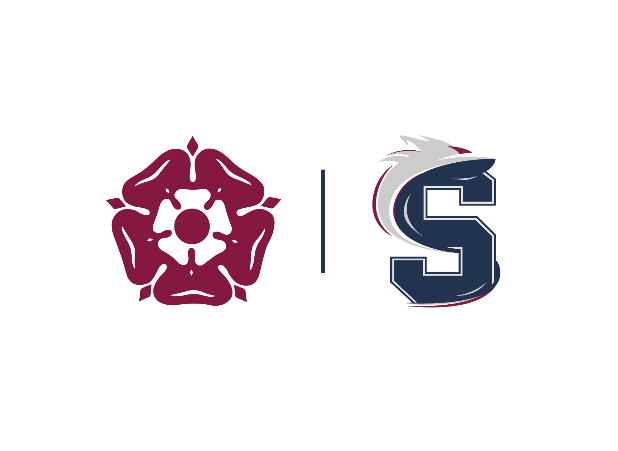 Application form for external applicantsPersonal information (confidential)Application for employmentApplication for employmentApplication for employmentApplication for employmentApplication for employmentApplication for employmentApplication for employmentApplication for employmentApplication for employmentApplication for employmentApplication for employmentApplication for employmentReturn this form to:                                                                     Ref No:Return this form to:                                                                     Ref No:Return this form to:                                                                     Ref No:Return this form to:                                                                     Ref No:Return this form to:                                                                     Ref No:Return this form to:                                                                     Ref No:Return this form to:                                                                     Ref No:Return this form to:                                                                     Ref No:Return this form to:                                                                     Ref No:Return this form to:                                                                     Ref No:Return this form to:                                                                     Ref No:Return this form to:                                                                     Ref No:Position applied for:Position applied for:Position applied for:Position applied for:Position applied for:Position applied for:Position applied for:Position applied for:Position applied for:Position applied for:Position applied for:Position applied for:Personal detailsPersonal detailsPersonal detailsPersonal detailsPersonal detailsPersonal detailsPersonal detailsPersonal detailsPersonal detailsPersonal detailsPersonal detailsPersonal detailsTitle:Title:Name:Name:Address:Address:Address:Address:Address:Address:Address:Address:Address:Address:Address:Address:Email:Email:Telephone (Landline):Telephone (Landline):Telephone (Mobile):Telephone (Mobile):National Insurance No:National Insurance No:Do you hold a current driving licence?Do you hold a current driving licence?Do you hold a current driving licence?Do you hold a current driving licence?Do you hold a current driving licence?Do you hold a current driving licence?YesYesNoNoGroups: Groups: Groups: Groups: Groups: Groups: Groups: Groups: Groups: Groups: Groups: Groups: Expiry date:Expiry date:Expiry date:Expiry date:Expiry date:Expiry date:Expiry date:Expiry date:Expiry date:Expiry date:Expiry date:Expiry date:Details of endorsements (if none, please insert “N/A”)Details of endorsements (if none, please insert “N/A”)Details of endorsements (if none, please insert “N/A”)Details of endorsements (if none, please insert “N/A”)Details of endorsements (if none, please insert “N/A”)Details of endorsements (if none, please insert “N/A”)Details of endorsements (if none, please insert “N/A”)Details of endorsements (if none, please insert “N/A”)Details of endorsements (if none, please insert “N/A”)Details of endorsements (if none, please insert “N/A”)Details of endorsements (if none, please insert “N/A”)Details of endorsements (if none, please insert “N/A”)Do you have a current right to work in the UK?Do you have a current right to work in the UK?Do you have a current right to work in the UK?Do you have a current right to work in the UK?Do you have a current right to work in the UK?Do you have a current right to work in the UK?YesYesNoNoIf no, please provide details.If no, please provide details.If no, please provide details.If no, please provide details.If no, please provide details.If no, please provide details.If no, please provide details.If no, please provide details.If no, please provide details.If no, please provide details.If no, please provide details.If no, please provide details.Preferred working arrangement (please tick)Preferred working arrangement (please tick)Preferred working arrangement (please tick)Preferred working arrangement (please tick)Preferred working arrangement (please tick)Preferred working arrangement (please tick)Preferred working arrangement (please tick)Preferred working arrangement (please tick)Preferred working arrangement (please tick)Preferred working arrangement (please tick)Preferred working arrangement (please tick)Preferred working arrangement (please tick)Full timePart timePart timeJob shareJob shareJob shareIf you have ticked part time or job share, please give details below of your preferred working hoursIf you have ticked part time or job share, please give details below of your preferred working hoursIf you have ticked part time or job share, please give details below of your preferred working hoursIf you have ticked part time or job share, please give details below of your preferred working hoursIf you have ticked part time or job share, please give details below of your preferred working hoursIf you have ticked part time or job share, please give details below of your preferred working hoursIf you have ticked part time or job share, please give details below of your preferred working hoursIf you have ticked part time or job share, please give details below of your preferred working hoursIf you have ticked part time or job share, please give details below of your preferred working hoursIf you have ticked part time or job share, please give details below of your preferred working hoursIf you have ticked part time or job share, please give details below of your preferred working hoursIf you have ticked part time or job share, please give details below of your preferred working hoursEducationEducationEducationEducationEducationEducationEducationEducationEducationEducationEducationEducationPlease provide your education history here:Please provide your education history here:Please provide your education history here:Please provide your education history here:Please provide your education history here:Please provide your education history here:Please provide your education history here:Please provide your education history here:Please provide your education history here:Please provide your education history here:Please provide your education history here:Please provide your education history here:Schools/Colleges/University                                   Qualification gained___________________________________________      ___________________________________________________________________________________      ___________________________________________________________________________________      ___________________________________________________________________________________      ___________________________________________________________________________________      ___________________________________________________________________________________      ___________________________________________________________________________________      ________________________________________Schools/Colleges/University                                   Qualification gained___________________________________________      ___________________________________________________________________________________      ___________________________________________________________________________________      ___________________________________________________________________________________      ___________________________________________________________________________________      ___________________________________________________________________________________      ___________________________________________________________________________________      ________________________________________Schools/Colleges/University                                   Qualification gained___________________________________________      ___________________________________________________________________________________      ___________________________________________________________________________________      ___________________________________________________________________________________      ___________________________________________________________________________________      ___________________________________________________________________________________      ___________________________________________________________________________________      ________________________________________Schools/Colleges/University                                   Qualification gained___________________________________________      ___________________________________________________________________________________      ___________________________________________________________________________________      ___________________________________________________________________________________      ___________________________________________________________________________________      ___________________________________________________________________________________      ___________________________________________________________________________________      ________________________________________Schools/Colleges/University                                   Qualification gained___________________________________________      ___________________________________________________________________________________      ___________________________________________________________________________________      ___________________________________________________________________________________      ___________________________________________________________________________________      ___________________________________________________________________________________      ___________________________________________________________________________________      ________________________________________Schools/Colleges/University                                   Qualification gained___________________________________________      ___________________________________________________________________________________      ___________________________________________________________________________________      ___________________________________________________________________________________      ___________________________________________________________________________________      ___________________________________________________________________________________      ___________________________________________________________________________________      ________________________________________Schools/Colleges/University                                   Qualification gained___________________________________________      ___________________________________________________________________________________      ___________________________________________________________________________________      ___________________________________________________________________________________      ___________________________________________________________________________________      ___________________________________________________________________________________      ___________________________________________________________________________________      ________________________________________Schools/Colleges/University                                   Qualification gained___________________________________________      ___________________________________________________________________________________      ___________________________________________________________________________________      ___________________________________________________________________________________      ___________________________________________________________________________________      ___________________________________________________________________________________      ___________________________________________________________________________________      ________________________________________Schools/Colleges/University                                   Qualification gained___________________________________________      ___________________________________________________________________________________      ___________________________________________________________________________________      ___________________________________________________________________________________      ___________________________________________________________________________________      ___________________________________________________________________________________      ___________________________________________________________________________________      ________________________________________Schools/Colleges/University                                   Qualification gained___________________________________________      ___________________________________________________________________________________      ___________________________________________________________________________________      ___________________________________________________________________________________      ___________________________________________________________________________________      ___________________________________________________________________________________      ___________________________________________________________________________________      ________________________________________Schools/Colleges/University                                   Qualification gained___________________________________________      ___________________________________________________________________________________      ___________________________________________________________________________________      ___________________________________________________________________________________      ___________________________________________________________________________________      ___________________________________________________________________________________      ___________________________________________________________________________________      ________________________________________Schools/Colleges/University                                   Qualification gained___________________________________________      ___________________________________________________________________________________      ___________________________________________________________________________________      ___________________________________________________________________________________      ___________________________________________________________________________________      ___________________________________________________________________________________      ___________________________________________________________________________________      ________________________________________Employment historyEmployment historyEmployment historyEmployment historyEmployment historyEmployment historyEmployment historyEmployment historyEmployment historyEmployment historyEmployment historyEmployment historyName of employer(s)Name of employer(s)Name of employer(s)Job title and main dutiesJob title and main dutiesJob title and main dutiesJob title and main dutiesDate of departure and reason for leavingDate of departure and reason for leavingDate of departure and reason for leavingDate of departure and reason for leavingDate of departure and reason for leavingPlease note here any other employment that you would continue with if you were to be successful in obtaining this role:Please note here any other employment that you would continue with if you were to be successful in obtaining this role:Please note here any other employment that you would continue with if you were to be successful in obtaining this role:Please note here any other employment that you would continue with if you were to be successful in obtaining this role:Please note here any other employment that you would continue with if you were to be successful in obtaining this role:Please note here any other employment that you would continue with if you were to be successful in obtaining this role:Please note here any other employment that you would continue with if you were to be successful in obtaining this role:Please note here any other employment that you would continue with if you were to be successful in obtaining this role:Please note here any other employment that you would continue with if you were to be successful in obtaining this role:Please note here any other employment that you would continue with if you were to be successful in obtaining this role:Please note here any other employment that you would continue with if you were to be successful in obtaining this role:Please note here any other employment that you would continue with if you were to be successful in obtaining this role:ReferencesReferencesReferencesReferencesReferencesReferencesReferencesReferencesReferencesReferencesReferencesReferencesPlease note here the names, company name (where applicable) and addresses of two persons from whom we may obtain both work and character referencesPlease note here the names, company name (where applicable) and addresses of two persons from whom we may obtain both work and character referencesPlease note here the names, company name (where applicable) and addresses of two persons from whom we may obtain both work and character referencesPlease note here the names, company name (where applicable) and addresses of two persons from whom we may obtain both work and character referencesPlease note here the names, company name (where applicable) and addresses of two persons from whom we may obtain both work and character referencesPlease note here the names, company name (where applicable) and addresses of two persons from whom we may obtain both work and character referencesPlease note here the names, company name (where applicable) and addresses of two persons from whom we may obtain both work and character referencesPlease note here the names, company name (where applicable) and addresses of two persons from whom we may obtain both work and character referencesPlease note here the names, company name (where applicable) and addresses of two persons from whom we may obtain both work and character referencesPlease note here the names, company name (where applicable) and addresses of two persons from whom we may obtain both work and character referencesPlease note here the names, company name (where applicable) and addresses of two persons from whom we may obtain both work and character referencesPlease note here the names, company name (where applicable) and addresses of two persons from whom we may obtain both work and character references1.1.1.1.2.2.2.2.2.2.2.2.Please note here any membership you hold of professional bodies, including grade of membership or other relevant details:Please note here any membership you hold of professional bodies, including grade of membership or other relevant details:Please note here any membership you hold of professional bodies, including grade of membership or other relevant details:Please note here any membership you hold of professional bodies, including grade of membership or other relevant details:Please note here any membership you hold of professional bodies, including grade of membership or other relevant details:Please note here any membership you hold of professional bodies, including grade of membership or other relevant details:Please note here any membership you hold of professional bodies, including grade of membership or other relevant details:Please note here any membership you hold of professional bodies, including grade of membership or other relevant details:Please note here any membership you hold of professional bodies, including grade of membership or other relevant details:Please note here any membership you hold of professional bodies, including grade of membership or other relevant details:Please note here any membership you hold of professional bodies, including grade of membership or other relevant details:Please note here any membership you hold of professional bodies, including grade of membership or other relevant details:Personal developmentPersonal developmentPersonal developmentPersonal developmentPersonal developmentPersonal developmentPersonal developmentPersonal developmentPersonal developmentPersonal developmentPersonal developmentPersonal developmentPlease include any courses, membership, voluntary work or responsibilities you have obtained that you consider relevant, with outcomes where applicable:Please include any courses, membership, voluntary work or responsibilities you have obtained that you consider relevant, with outcomes where applicable:Please include any courses, membership, voluntary work or responsibilities you have obtained that you consider relevant, with outcomes where applicable:Please include any courses, membership, voluntary work or responsibilities you have obtained that you consider relevant, with outcomes where applicable:Please include any courses, membership, voluntary work or responsibilities you have obtained that you consider relevant, with outcomes where applicable:Please include any courses, membership, voluntary work or responsibilities you have obtained that you consider relevant, with outcomes where applicable:Please include any courses, membership, voluntary work or responsibilities you have obtained that you consider relevant, with outcomes where applicable:Please include any courses, membership, voluntary work or responsibilities you have obtained that you consider relevant, with outcomes where applicable:Please include any courses, membership, voluntary work or responsibilities you have obtained that you consider relevant, with outcomes where applicable:Please include any courses, membership, voluntary work or responsibilities you have obtained that you consider relevant, with outcomes where applicable:Please include any courses, membership, voluntary work or responsibilities you have obtained that you consider relevant, with outcomes where applicable:Please include any courses, membership, voluntary work or responsibilities you have obtained that you consider relevant, with outcomes where applicable:Data protection statementData protection statementData protection statementData protection statementData protection statementData protection statementData protection statementData protection statementData protection statementData protection statementData protection statementData protection statementAll of the information collected in this form is necessary and relevant to the performance of the job applied for. We will use the information provided by you on this form, by the referees you have noted, and the educational institutions with whom we may undertake to verify your qualifications with, for recruitment purposes only. The Company will treat all personal information with the utmost confidentiality and in line with current data protection legislation. Should you be successful in your application, the information provided, and further information which will be gathered at the relevant time, will be subsequently used for the administration of your employment and in relation to any legal challenge which may be made regarding our recruitment practices.For more information on how we use the information you have provided, please see our privacy notice for job applicants.All of the information collected in this form is necessary and relevant to the performance of the job applied for. We will use the information provided by you on this form, by the referees you have noted, and the educational institutions with whom we may undertake to verify your qualifications with, for recruitment purposes only. The Company will treat all personal information with the utmost confidentiality and in line with current data protection legislation. Should you be successful in your application, the information provided, and further information which will be gathered at the relevant time, will be subsequently used for the administration of your employment and in relation to any legal challenge which may be made regarding our recruitment practices.For more information on how we use the information you have provided, please see our privacy notice for job applicants.All of the information collected in this form is necessary and relevant to the performance of the job applied for. We will use the information provided by you on this form, by the referees you have noted, and the educational institutions with whom we may undertake to verify your qualifications with, for recruitment purposes only. The Company will treat all personal information with the utmost confidentiality and in line with current data protection legislation. Should you be successful in your application, the information provided, and further information which will be gathered at the relevant time, will be subsequently used for the administration of your employment and in relation to any legal challenge which may be made regarding our recruitment practices.For more information on how we use the information you have provided, please see our privacy notice for job applicants.All of the information collected in this form is necessary and relevant to the performance of the job applied for. We will use the information provided by you on this form, by the referees you have noted, and the educational institutions with whom we may undertake to verify your qualifications with, for recruitment purposes only. The Company will treat all personal information with the utmost confidentiality and in line with current data protection legislation. Should you be successful in your application, the information provided, and further information which will be gathered at the relevant time, will be subsequently used for the administration of your employment and in relation to any legal challenge which may be made regarding our recruitment practices.For more information on how we use the information you have provided, please see our privacy notice for job applicants.All of the information collected in this form is necessary and relevant to the performance of the job applied for. We will use the information provided by you on this form, by the referees you have noted, and the educational institutions with whom we may undertake to verify your qualifications with, for recruitment purposes only. The Company will treat all personal information with the utmost confidentiality and in line with current data protection legislation. Should you be successful in your application, the information provided, and further information which will be gathered at the relevant time, will be subsequently used for the administration of your employment and in relation to any legal challenge which may be made regarding our recruitment practices.For more information on how we use the information you have provided, please see our privacy notice for job applicants.All of the information collected in this form is necessary and relevant to the performance of the job applied for. We will use the information provided by you on this form, by the referees you have noted, and the educational institutions with whom we may undertake to verify your qualifications with, for recruitment purposes only. The Company will treat all personal information with the utmost confidentiality and in line with current data protection legislation. Should you be successful in your application, the information provided, and further information which will be gathered at the relevant time, will be subsequently used for the administration of your employment and in relation to any legal challenge which may be made regarding our recruitment practices.For more information on how we use the information you have provided, please see our privacy notice for job applicants.All of the information collected in this form is necessary and relevant to the performance of the job applied for. We will use the information provided by you on this form, by the referees you have noted, and the educational institutions with whom we may undertake to verify your qualifications with, for recruitment purposes only. The Company will treat all personal information with the utmost confidentiality and in line with current data protection legislation. Should you be successful in your application, the information provided, and further information which will be gathered at the relevant time, will be subsequently used for the administration of your employment and in relation to any legal challenge which may be made regarding our recruitment practices.For more information on how we use the information you have provided, please see our privacy notice for job applicants.All of the information collected in this form is necessary and relevant to the performance of the job applied for. We will use the information provided by you on this form, by the referees you have noted, and the educational institutions with whom we may undertake to verify your qualifications with, for recruitment purposes only. The Company will treat all personal information with the utmost confidentiality and in line with current data protection legislation. Should you be successful in your application, the information provided, and further information which will be gathered at the relevant time, will be subsequently used for the administration of your employment and in relation to any legal challenge which may be made regarding our recruitment practices.For more information on how we use the information you have provided, please see our privacy notice for job applicants.All of the information collected in this form is necessary and relevant to the performance of the job applied for. We will use the information provided by you on this form, by the referees you have noted, and the educational institutions with whom we may undertake to verify your qualifications with, for recruitment purposes only. The Company will treat all personal information with the utmost confidentiality and in line with current data protection legislation. Should you be successful in your application, the information provided, and further information which will be gathered at the relevant time, will be subsequently used for the administration of your employment and in relation to any legal challenge which may be made regarding our recruitment practices.For more information on how we use the information you have provided, please see our privacy notice for job applicants.All of the information collected in this form is necessary and relevant to the performance of the job applied for. We will use the information provided by you on this form, by the referees you have noted, and the educational institutions with whom we may undertake to verify your qualifications with, for recruitment purposes only. The Company will treat all personal information with the utmost confidentiality and in line with current data protection legislation. Should you be successful in your application, the information provided, and further information which will be gathered at the relevant time, will be subsequently used for the administration of your employment and in relation to any legal challenge which may be made regarding our recruitment practices.For more information on how we use the information you have provided, please see our privacy notice for job applicants.All of the information collected in this form is necessary and relevant to the performance of the job applied for. We will use the information provided by you on this form, by the referees you have noted, and the educational institutions with whom we may undertake to verify your qualifications with, for recruitment purposes only. The Company will treat all personal information with the utmost confidentiality and in line with current data protection legislation. Should you be successful in your application, the information provided, and further information which will be gathered at the relevant time, will be subsequently used for the administration of your employment and in relation to any legal challenge which may be made regarding our recruitment practices.For more information on how we use the information you have provided, please see our privacy notice for job applicants.All of the information collected in this form is necessary and relevant to the performance of the job applied for. We will use the information provided by you on this form, by the referees you have noted, and the educational institutions with whom we may undertake to verify your qualifications with, for recruitment purposes only. The Company will treat all personal information with the utmost confidentiality and in line with current data protection legislation. Should you be successful in your application, the information provided, and further information which will be gathered at the relevant time, will be subsequently used for the administration of your employment and in relation to any legal challenge which may be made regarding our recruitment practices.For more information on how we use the information you have provided, please see our privacy notice for job applicants.Rehabilitation of offendersRehabilitation of offendersRehabilitation of offendersRehabilitation of offendersRehabilitation of offendersRehabilitation of offendersRehabilitation of offendersRehabilitation of offendersRehabilitation of offendersRehabilitation of offendersRehabilitation of offendersRehabilitation of offendersBecause of the nature of the work for which you are applying, this post is exempt from the provisions of Section 4(2) of the Rehabilitation of Offenders Act 1974 which means that spent convictions must be disclosed and will be taken into account in deciding whether to make an appointment. Any information will be completely confidential and will be considered only in relation to this application. In addition you are required to submit to a Disclosure and Barring check. Any disclosure made by the Disclosure and Barring Service will remain strictly confidential. Have you ever been convicted in a Court of Law and/or cautioned in respect of any offence? YES/NO (delete as required). If yes, please give details below.Because of the nature of the work for which you are applying, this post is exempt from the provisions of Section 4(2) of the Rehabilitation of Offenders Act 1974 which means that spent convictions must be disclosed and will be taken into account in deciding whether to make an appointment. Any information will be completely confidential and will be considered only in relation to this application. In addition you are required to submit to a Disclosure and Barring check. Any disclosure made by the Disclosure and Barring Service will remain strictly confidential. Have you ever been convicted in a Court of Law and/or cautioned in respect of any offence? YES/NO (delete as required). If yes, please give details below.Because of the nature of the work for which you are applying, this post is exempt from the provisions of Section 4(2) of the Rehabilitation of Offenders Act 1974 which means that spent convictions must be disclosed and will be taken into account in deciding whether to make an appointment. Any information will be completely confidential and will be considered only in relation to this application. In addition you are required to submit to a Disclosure and Barring check. Any disclosure made by the Disclosure and Barring Service will remain strictly confidential. Have you ever been convicted in a Court of Law and/or cautioned in respect of any offence? YES/NO (delete as required). If yes, please give details below.Because of the nature of the work for which you are applying, this post is exempt from the provisions of Section 4(2) of the Rehabilitation of Offenders Act 1974 which means that spent convictions must be disclosed and will be taken into account in deciding whether to make an appointment. Any information will be completely confidential and will be considered only in relation to this application. In addition you are required to submit to a Disclosure and Barring check. Any disclosure made by the Disclosure and Barring Service will remain strictly confidential. Have you ever been convicted in a Court of Law and/or cautioned in respect of any offence? YES/NO (delete as required). If yes, please give details below.Because of the nature of the work for which you are applying, this post is exempt from the provisions of Section 4(2) of the Rehabilitation of Offenders Act 1974 which means that spent convictions must be disclosed and will be taken into account in deciding whether to make an appointment. Any information will be completely confidential and will be considered only in relation to this application. In addition you are required to submit to a Disclosure and Barring check. Any disclosure made by the Disclosure and Barring Service will remain strictly confidential. Have you ever been convicted in a Court of Law and/or cautioned in respect of any offence? YES/NO (delete as required). If yes, please give details below.Because of the nature of the work for which you are applying, this post is exempt from the provisions of Section 4(2) of the Rehabilitation of Offenders Act 1974 which means that spent convictions must be disclosed and will be taken into account in deciding whether to make an appointment. Any information will be completely confidential and will be considered only in relation to this application. In addition you are required to submit to a Disclosure and Barring check. Any disclosure made by the Disclosure and Barring Service will remain strictly confidential. Have you ever been convicted in a Court of Law and/or cautioned in respect of any offence? YES/NO (delete as required). If yes, please give details below.Because of the nature of the work for which you are applying, this post is exempt from the provisions of Section 4(2) of the Rehabilitation of Offenders Act 1974 which means that spent convictions must be disclosed and will be taken into account in deciding whether to make an appointment. Any information will be completely confidential and will be considered only in relation to this application. In addition you are required to submit to a Disclosure and Barring check. Any disclosure made by the Disclosure and Barring Service will remain strictly confidential. Have you ever been convicted in a Court of Law and/or cautioned in respect of any offence? YES/NO (delete as required). If yes, please give details below.Because of the nature of the work for which you are applying, this post is exempt from the provisions of Section 4(2) of the Rehabilitation of Offenders Act 1974 which means that spent convictions must be disclosed and will be taken into account in deciding whether to make an appointment. Any information will be completely confidential and will be considered only in relation to this application. In addition you are required to submit to a Disclosure and Barring check. Any disclosure made by the Disclosure and Barring Service will remain strictly confidential. Have you ever been convicted in a Court of Law and/or cautioned in respect of any offence? YES/NO (delete as required). If yes, please give details below.Because of the nature of the work for which you are applying, this post is exempt from the provisions of Section 4(2) of the Rehabilitation of Offenders Act 1974 which means that spent convictions must be disclosed and will be taken into account in deciding whether to make an appointment. Any information will be completely confidential and will be considered only in relation to this application. In addition you are required to submit to a Disclosure and Barring check. Any disclosure made by the Disclosure and Barring Service will remain strictly confidential. Have you ever been convicted in a Court of Law and/or cautioned in respect of any offence? YES/NO (delete as required). If yes, please give details below.Because of the nature of the work for which you are applying, this post is exempt from the provisions of Section 4(2) of the Rehabilitation of Offenders Act 1974 which means that spent convictions must be disclosed and will be taken into account in deciding whether to make an appointment. Any information will be completely confidential and will be considered only in relation to this application. In addition you are required to submit to a Disclosure and Barring check. Any disclosure made by the Disclosure and Barring Service will remain strictly confidential. Have you ever been convicted in a Court of Law and/or cautioned in respect of any offence? YES/NO (delete as required). If yes, please give details below.Because of the nature of the work for which you are applying, this post is exempt from the provisions of Section 4(2) of the Rehabilitation of Offenders Act 1974 which means that spent convictions must be disclosed and will be taken into account in deciding whether to make an appointment. Any information will be completely confidential and will be considered only in relation to this application. In addition you are required to submit to a Disclosure and Barring check. Any disclosure made by the Disclosure and Barring Service will remain strictly confidential. Have you ever been convicted in a Court of Law and/or cautioned in respect of any offence? YES/NO (delete as required). If yes, please give details below.Because of the nature of the work for which you are applying, this post is exempt from the provisions of Section 4(2) of the Rehabilitation of Offenders Act 1974 which means that spent convictions must be disclosed and will be taken into account in deciding whether to make an appointment. Any information will be completely confidential and will be considered only in relation to this application. In addition you are required to submit to a Disclosure and Barring check. Any disclosure made by the Disclosure and Barring Service will remain strictly confidential. Have you ever been convicted in a Court of Law and/or cautioned in respect of any offence? YES/NO (delete as required). If yes, please give details below.DeclarationDeclarationDeclarationDeclarationDeclarationDeclarationDeclarationDeclarationDeclarationDeclarationDeclarationDeclarationI confirm that the above information is complete and correct and that any untrue or misleading information will give my employer the right to terminate any employment offered. I understand that any offer of employment is subject to the Company being satisfied with the results of series of relevant checks including references, eligibility to work in the UK, criminal convictions, probationary period and a medical report (in line with the operation of the Equality Act 2010).I confirm that the above information is complete and correct and that any untrue or misleading information will give my employer the right to terminate any employment offered. I understand that any offer of employment is subject to the Company being satisfied with the results of series of relevant checks including references, eligibility to work in the UK, criminal convictions, probationary period and a medical report (in line with the operation of the Equality Act 2010).I confirm that the above information is complete and correct and that any untrue or misleading information will give my employer the right to terminate any employment offered. I understand that any offer of employment is subject to the Company being satisfied with the results of series of relevant checks including references, eligibility to work in the UK, criminal convictions, probationary period and a medical report (in line with the operation of the Equality Act 2010).I confirm that the above information is complete and correct and that any untrue or misleading information will give my employer the right to terminate any employment offered. I understand that any offer of employment is subject to the Company being satisfied with the results of series of relevant checks including references, eligibility to work in the UK, criminal convictions, probationary period and a medical report (in line with the operation of the Equality Act 2010).I confirm that the above information is complete and correct and that any untrue or misleading information will give my employer the right to terminate any employment offered. I understand that any offer of employment is subject to the Company being satisfied with the results of series of relevant checks including references, eligibility to work in the UK, criminal convictions, probationary period and a medical report (in line with the operation of the Equality Act 2010).I confirm that the above information is complete and correct and that any untrue or misleading information will give my employer the right to terminate any employment offered. I understand that any offer of employment is subject to the Company being satisfied with the results of series of relevant checks including references, eligibility to work in the UK, criminal convictions, probationary period and a medical report (in line with the operation of the Equality Act 2010).I confirm that the above information is complete and correct and that any untrue or misleading information will give my employer the right to terminate any employment offered. I understand that any offer of employment is subject to the Company being satisfied with the results of series of relevant checks including references, eligibility to work in the UK, criminal convictions, probationary period and a medical report (in line with the operation of the Equality Act 2010).I confirm that the above information is complete and correct and that any untrue or misleading information will give my employer the right to terminate any employment offered. I understand that any offer of employment is subject to the Company being satisfied with the results of series of relevant checks including references, eligibility to work in the UK, criminal convictions, probationary period and a medical report (in line with the operation of the Equality Act 2010).I confirm that the above information is complete and correct and that any untrue or misleading information will give my employer the right to terminate any employment offered. I understand that any offer of employment is subject to the Company being satisfied with the results of series of relevant checks including references, eligibility to work in the UK, criminal convictions, probationary period and a medical report (in line with the operation of the Equality Act 2010).I confirm that the above information is complete and correct and that any untrue or misleading information will give my employer the right to terminate any employment offered. I understand that any offer of employment is subject to the Company being satisfied with the results of series of relevant checks including references, eligibility to work in the UK, criminal convictions, probationary period and a medical report (in line with the operation of the Equality Act 2010).I confirm that the above information is complete and correct and that any untrue or misleading information will give my employer the right to terminate any employment offered. I understand that any offer of employment is subject to the Company being satisfied with the results of series of relevant checks including references, eligibility to work in the UK, criminal convictions, probationary period and a medical report (in line with the operation of the Equality Act 2010).I confirm that the above information is complete and correct and that any untrue or misleading information will give my employer the right to terminate any employment offered. I understand that any offer of employment is subject to the Company being satisfied with the results of series of relevant checks including references, eligibility to work in the UK, criminal convictions, probationary period and a medical report (in line with the operation of the Equality Act 2010).Signed:Signed:Signed:Signed:Signed:Signed:Signed:Signed:Signed:Signed:Signed:Signed:Date:You may use a separate sheet to include more information on any of the above questions if necessary, marking clearly the page number.You may use a separate sheet to include more information on any of the above questions if necessary, marking clearly the page number.You may use a separate sheet to include more information on any of the above questions if necessary, marking clearly the page number.You may use a separate sheet to include more information on any of the above questions if necessary, marking clearly the page number.You may use a separate sheet to include more information on any of the above questions if necessary, marking clearly the page number.You may use a separate sheet to include more information on any of the above questions if necessary, marking clearly the page number.You may use a separate sheet to include more information on any of the above questions if necessary, marking clearly the page number.You may use a separate sheet to include more information on any of the above questions if necessary, marking clearly the page number.You may use a separate sheet to include more information on any of the above questions if necessary, marking clearly the page number.You may use a separate sheet to include more information on any of the above questions if necessary, marking clearly the page number.You may use a separate sheet to include more information on any of the above questions if necessary, marking clearly the page number.You may use a separate sheet to include more information on any of the above questions if necessary, marking clearly the page number.